Collecte voor noodhulp in Zuid-Sudan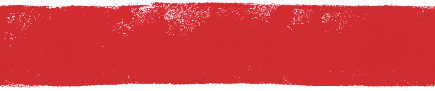 Als gevolg van het conflict tussen de Soedanese Strijdkrachten en de Rapid Support Forces in Soedan ontstond er een massale ontheemding van burgers. Veel mensen zijn naar het Aweil-gebied in Zuid-Sudan gevlucht. Hier is veel te weinig voedsel en water beschikbaar. En dat terwijl het moeilijkste seizoen nog moet beginnen.

Onze collega in Zuid-Sudan ontmoette een moeder die zó wanhopig was, dat ze hem haar baby toegooide met de woorden "Zorg jij alsjeblieft voor hem, ik kan het niet meer". Dat tekent de situatie. Hoe radeloos moet je als moeder zijn om dit te doen?

ZOA is er. Met acute noodhulp in de vorm van voedselpakketten staan we de meest kwetsbare gezinnen bij. Ook zetten we ons huidige werk in Zuid-Sudan door en steunen we agrarische gezinnen met trainingen, zaaigoed en gereedschap. Uw gift is hierbij hard nodig!Mogen we op uw gebed en steun rekenen? Samen zijn we er voor mensen in nood.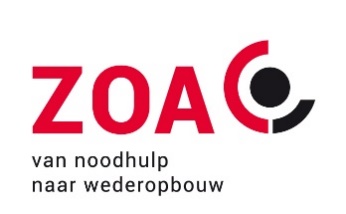 